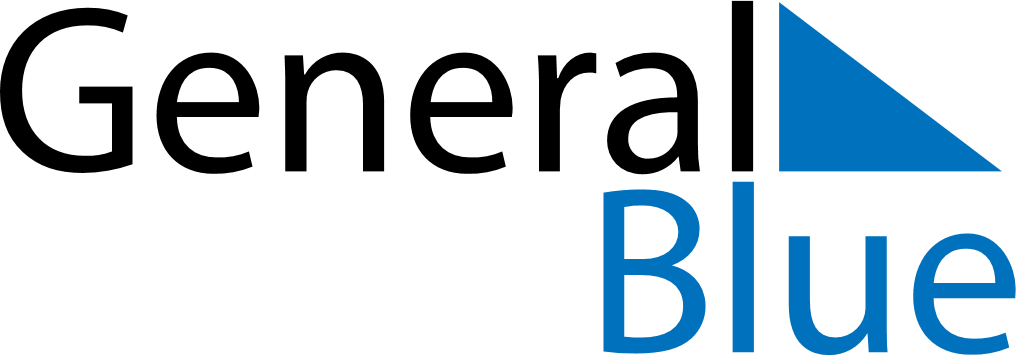 October 2026October 2026October 2026October 2026October 2026October 2026Cabo VerdeCabo VerdeCabo VerdeCabo VerdeCabo VerdeCabo VerdeSundayMondayTuesdayWednesdayThursdayFridaySaturday12345678910111213141516171819202122232425262728293031NOTES